ފުވައްމުލަކު ހޮސްޕިޓަލް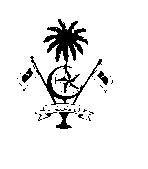 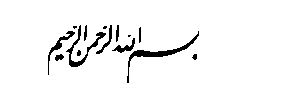 ފުވައްމުލައް، ދިވެހިރާއްޖެ				         ނަންބަރ: (I)(I)HR/2019/13މިހޮސްޕިޓަލުގައި މަސައްކަތް ކުރެއްވުމަށް ޝައުޤުވެރިވާ ފަރާތްތަކަށް މަރުޙަބާ ކިޔަމެވެ. މިވަޒީފާއަށް ބޭނުންވަނީ، މަސައްކަތަށް ޝައުޤުހުރި، ޤާބިލް މީހެކެވެ.20 މުޙައްރަމް  1441 ހ.19 ސެޕްޓެމްބަރ 2019މ.މުޙައްމަދު އިސްމާއީލް ދީދީ                                                            ޑިރެކްޓަރ        އިޢުލާންމަގާމު:ޑްރައިވަރ މަޤާމުގެ ނަންބަރ:J-258219ބޭނުންވާ އަދަދު:01 ( އެކެއް)މަޤާމުގެ ގިންތި:ދާއިމީމަޤާމުގެ ރޭންކް:އެސް.އެސް 2މަޤާމުގެ ކްލެސިފިކޭޝަން:ސަޕޯރޓް ސްޓާރފް ގްރޭޑް 2ވަޒީފާ އަދާކުރަންޖެހޭ ތަން:ފުވައްމުލަކު ހޮސްޕިޓަލްމުސާރަ:މަހަކު 3470.00 ރުފިޔާސަރވިސް އެލަވަންސް:މަހަކު 1000.00 ރުފިޔާއެހެނިހެން އެލަވަންސް:ސިވިލް ސަރވިސްގެ މުވައްޒަފުންނަށް ހަމަޖެހިފައިވާ އުސޫލުން ބޭސްފަރުވާގެ ޚިދުމަތް.ދިވެހިރާއްޖޭގެ ޕެންޝަނާބެހޭ ޤާނޫނުގެ ދަށުން ލިބިދެވޭ ޕެންޝަން ކޮންޓްރިބިއުޝަން.ސިވިލް ސަރވިސްގެ މުވައްޒަފުންނަށް ހަމަޖެހިފައިވާ އުސޫލުން އިތުރުގަޑީގެ ފައިސާސަޕޯޓިންގ ކޯ އެލަވަންސް 1: -/1200 ރުފިޔާ މަހަކުހަމަޖެހިފައިވާ އުޞޫލުން ރިސްކް އެލަވަންސްމަޤާމުގެ މައިގަނޑު މަސްއޫލިއްޔަތުތަކާއި ވާޖިބުތައް:- ޓްރާންސްޕޯޓް އޮތޯރިޓީގެ އެއްގަމު އުޅަނދު ފަހަރުގެ ޤަވާއިދާއި އެއްގޮތަށް ވެހިކަލްތަކުގައި ދަތުރުކުރުމާއި، ދަތުރުކުރުމަށް ބޭނުންވާ ހުރިހާ ވަގުތެއްގައި ދަތުރުކުރެވޭ ޙާލަތުގައި ވެހިކަލްތައް ބޭއްވުން.- އެމްބިއުލާންސްގައި ބަލިމީހުން އުފުލުމުގެ ދަތުރުތައްކުރުމާއި، އެމްބިއުލާންސްގައި ހުންނަންޖެހޭ އޮކްސިޖަން، ސްޓްރެޗަރ، ސަކްޝަން ފަދަ ތަކެތި ފުރިހަމަޔަށް ހުރިތޯ އާއި ރަގަޅަށް މަސައްކަތްކުރޭތޯ ބަލާ ޗެކްކޮށް ރަގަޅު ނޫންނަމަ އެކަންކަން ކަމާބެހޭ ސެކްޝަނާއި ގުޅިގެން ރަނގަޅުކުރުން.- ބަލިމީހުން އުފުލުގައި ކަނޑައެޅިފައިވާ ޤަވާޢިދުތަކާއި އެއްގޮތަށް އަމަލުކޮށް އަދި އޯގާތެރިކަމާއި ހިތްހެޔޮކަމާއިއެކު ބަލިމީހުންނަށް އެހީތެރިވެދީ، ޢާއްމު ޚިދުމަތަށް ބުރުނާރާނެ ފަދަ ގޮތަކަށް ޑިއުޓީގައި މަސައްކަތްކުރުން.
- ކޯލްޑިއުޓީތަކަށް ނިކުތުމާއި އިމަޖެންސީތަކަށް ނިކުމެ މަސައްކަތްކުރެވޭ ފަދަ ޙާލަތެއްގައި އަބަދުވެސް ހުރުން.ހޮސްޕިޓަލަށް ތަކެތި ހޯދުމުގައި ވެހިކަލްތަކުން ކުރަންޖެހޭ ދަތުރުތައްކުރުމާއިއެކު ތަކެއްޗާއި މީހުން އުފުލުމުގައި ބޭނުންވާ އެހީތެރިކަންދިނުން.ވެހިކަލް ދުއްވުމުގެ ކުރިން އޭގައި ހުންނަންޖެހޭ ތެޔޮ، އަޑީތެޔޮ، ފެން އަދި އެހެނިހެން ތަކެތިވެސް ރަގަޅަށް ޗެކްކޮށް ބަލާ ގެއްލުމެއް ލިބިފައިވޭތޯ ބަލާ ގެއްލުމެއް ލިބިފައިވާނަމަ އެކަން ކަމާބެހޭ މުވައްޒަފަކާއި ގުޅިގެން ރަނގަޅުކުރުން.ވެހިކަލްތަކަށް ބޭނުންވާ ތެޔޮ އެޅުމަށް ހަމަޖެހިފައިވާ ޤަވާޢިދާއި އެއްގޮތަށް ތެޔޮހޯދާ އެޅުން. އަދި ވެހިކަލް ދުއްވުމުގެ ތެރޭގައި ގެއްލުމެއް ލިބިއްޖެނަމަ އެކަން ކަމާބެހޭ ސެކްޝަނަށް އަންގައި ރަނގަޅުކުރުން.ވެހިކަލް ރަގަޅަށް ދޮވެ ކޮންމެ ދުވަހަކު އެއްފަހަރު ސާފުކުރުން، ކުރާ ދަތުރުތައް ނިމުމުންވެސް ވެހިކަލް ސާފުތާހިރުކޮށް ބެލެހެއްޓުމާއި ވެހިކަލް ދުއްވުމަށްފަހު ގަރާޖަށް ވެއްދުމުގެ ކުރިން ވެޅިފޮޅާ ރަގަޅަށް ސާފުކުރުން.ވެހިކަލްތަކުގައި މަރާމާތުކުރަންޖެހޭ ކަމެއް ހުރިތޯ ބަލާ ކަމާބެހޭ މުވައްޒަފުންނާއި ވާހަކަ ދައްކާ އެކަންކަން ރަގަޅުކުރުމާއި ވެހިކަލްތައް މަހަކު އެއްފަހަރު ސަރވިސް ކުރުވުން އަދި ވެހިކަލްތަކުގެ އަހަރީ ފީދެއްކި ސްޓިކާ އަދި ރޯޑްވާދިނަސް ސްޓިކާ މުއްދަތު ހަމަވުމުގެ ކުރިން ކަމާއިބެހޭ ސެކްޝަނާއި ގުޅިގެން ހޯދުން.މަޤާމުގެ ޝަރުތުތައް:މޯލްޑިވްސް ޓްރާންސްޕޯޓް އޮތޯރިޓީން ޤަބޫލުކުރާ B1 ކެޓަގެރީގެ ލައިސަންސް ޙާޞިލްކޮށްފައިވުން.ފުރިހަމަކޮށްފައިވާ ސިވިލް ސަރވިސްގެ ވަޒީފާއަށް އެދޭ ފޯމު ( މިފޯމް ސިވިލް ސަރވިސް ކޮމިޝަނުގެ ވެބްސައިޓުންނާއި މިއޮފީހުން ލިބެންހުންނާނެއެވެ.)ވަޒީފާއަށް އެދޭ ފަރާތުގެ ވަނަވަރު ( ގުޅޭނެ ފޯނު ނަންބަރާއި އީމެއިލް އެޑްރެސް ހިމެނޭގޮތަށް)ވަޒީފާއަށް އެދޭ ފަރާތުގެ ދިވެހި ރައްޔިތެއްކަން އަންގައިދޭ ކާޑު، މުއްދަތު ހަމަނުވާ، ކާޑުގެ ދެފުށުގެ ލިޔުންތައް ފެންނަ، އަދި ލިޔެފައިވާ ލިޔުންތައް ކިޔަން އެނގޭ ފަދަ ކޮޕީއެއް.ސިވިލް ސަރވިސްއަށް / ސަރުކާރަށް ޚިދުމަތްކުރުމުގެ އެއްބަސްވުމެއް އޮތް މުވައްޒަފުން ކުރިމަތިލާ މަޤާމަށް ހޮވިއްޖެނަމަ، އަދާކުރަމުންދާ ވަޒީފާއިން ވީއްލުމާމެދު އިއުތިރާޒެއް ނެތްކަމަށް، ވަޒީފާ އަދާކުރާ އޮފީހުން ދޫކޮށްފައިވާ ލިޔުން.ލިބިފައިވާ ތަޢުލީމީ ސެޓްފިކެޓްތަކުގެ ކޮޕީ:މޯލްޑިވްސް ކޮލިފިކޭޝަން އޮތޯރިޓީން ފެންވަރު/ލެވަލް ކަނޑައަޅާފައިވާ، ރާއްޖެއިން ބޭރުގެ މަތީ ތަޢުލީމުދޭ މަރުކަޒަކުން ދޫކޮށްފައިވާ ތަޢުލީމީ ސެޓުފިކެޓުތަކާއި ޓްރާންސްކްރިޕްޓްގެ ކޮޕީ؛  ނުވަތަ ކޯސް ފުރިހަމަ ކުރިކަމުގެ ލިޔުމާއެކު ކޯހުން ލިބޭ ސެޓުފިކެޓު ވަކި ފެންވަރެއްގައި ޤަބޫލު ކުރެވޭނެކަމަށް މޯލްޑިވްސް ކޮލިފިކޭޝަންސް އޮތޯރިޓީން ދޫކޮށްފައިވާ ލިޔުމުގެ ކޮޕީ.(ށ)  މަތީ ތައުލީމު ދޭ، ރާއްޖޭގެ މަރުކަޒަކުން ދޫކޮށްފައިވާ ތައުލީމީ ސެޓުފިކެޓުތަކާއި ޓްރާންސްކްރިޕްޓްގެ ކޮޕީ؛ ނުވަތަ ކޯސް ފުރިހަމަކުރިކަމުގެ ލިޔުމުގެ ކޮޕީ.6- ވަޒީފާގެ މަސައްކަތުގެ ދާއިރާއާ ގުޅޭ ކުރު މުއްދަތުގެ ކޯސްތަކާއި ތަމްރީނު ސެޓުފިކެޓުތަކުގެ ކޮޕީ.7-      ސިވިލް ސަރވިސްގެ ވަޒީފާއަށް ވަނުމަށް ދެވޭ އިމްތިޙާނު ފުރިހަމަކޮށް ސެޓްފިކެޓް ލިބިފައިވާނަމަ، އެ ސެޓުފިކެޓްގެ ކޮޕީ.8- މަސައްކަތުގެ ތަޖުރިބާގެ ލިޔުންތަކުގެ ކޮޕީ:(ހ) ދައުލަތުގެ މުވައްސަސާއެއްގައި ނުވަތަ ސަރުކާރު ހިއްސާވާ ކުންފުންޏެއްގައި ވަޒީފާ އަދާކޮށްފައިވާނަމަ، އަދާކޮށްފައިވާ ވަޒީފާ، އަދި ވަޒީފާގެ މުއްދަތާއި، ވަޒީފާގެ މަސްއޫލިއްޔަތު ބަޔާންކޮށް އެ އޮފީހަކުން ދޫކޮށްފައިވާ ލިޔުން.(ށ)  އަމިއްލަ ކުންފުންޏެއް ނުވަތަ އަމިއްލަ އިދާރާއެއްގައި ވަޒީފާ އަދާކޮށްފައިވާނަމަ އަދާކޮށްފައިވާ ވަޒީފާ، ވަޒީފާ އަދާކުރި މުއްދަތާއި، ވަޒީފާގެ މަސްއޫލިއްޔަތު އަދި މަސައްކަތްކޮށްފައިވާ ތަނުގެ މުވައްޒަފުންގެ އަދަދު ބަޔާންކޮށް އެ އޮފީހަކުން ދޫކޮށްފައިވާ ލިޔުން؛ ނުވަތަ ވަޒީފާ އަދާކުރިގޮތް އަންގައިދޭ ރެފަރެންސް ޗެކް ފޯމްވަޒީފާއަށް އެންމެ ޤާބިލު ފަރާތެއް ހޮވުމަށް ބެލޭނެ ކަންތައްތައް:ހާސިލުކޮށްފައިވާ ތަޢުލީމާއި، ތަމްރީނަށް ބަލައިގެންމަސައްކަތުގެ ދާއިރާއިން ލިބިފައިވާ ތަޖުރިބާ ބަލައިގެން.ޤާބިލްކަން ކަށަވަރުކުރުމަށް އިންޓަރވިއު ކޮށްގެން.މަޤާމަށް އެދެންވީގޮތާއި ސުންގަޑި:މަޤާމަށް އެދި ހުށަހަޅަންޖެހޭ ތަކެތި ހުށަހަޅާނީ 29 ސެޕްޓެމްބަރ 2019 ގެ 13:30 ގެ ކުރިން، މިހޮސްޕިޓަލުގެ އޮފީހަށެވެ. ވަޒީފާއަށް އެދޭ ފޯމާއި ލިޔުންތައް އީމެއިލްfuvahmulahhospital@health.gov.mv އަދި ފެކްސް 6860919 މެދުވެރިކޮށްވެސް ބަލައި ގަނެވޭނެއެވެ. އަދި އިޢުލާނުގެ ސުންގަޑި ހަމަވުމުގެ  ކުރިން ސަރުކާރުން އަލަށް ބަންދު ދުވަހެއް ކަނޑައަޅައިފިނަމަ، އެ ކަނޑައަޅާ ދުވަހުގެ އަދަދަށް ވަޒީފާއަށް އެދޭ ފޯމު ބަލައިގަނެވޭނެއެވެ.އިންޓަވިއު އޮންނާނެ ތަނާއި، މުއްދަތުމިވަޒީފާއަށް މީހަކު ހޮވުމަށް ބާއްވާ އިންޓަވިއު 2019 އޮކްޓޯބަރ މަހުގެ ތެރޭގައި އޮންނާނެއެވެ. އިންޓަވިއު އޮންނާނީ ފުވައްމުލަކު ހޮސްޕިޓަލުގައެވެ.ޝޯޓް ލިސްޓްކުރުން:މިވަޒީފާއަށް އެދި ހުށަހަޅާ ފަރާތްތަކުގެ ތެރެއިން ތަޢުލީމީ ފެންވަރާއި ތަޖުރިބާއަށް ބަލައި، ވަޒީފާއަށް ކުރިމަތިލާފައިވާ ފަރާތްތަކުގެ ތެރެއިން އެންމެ މަތިން މާކްސް ލިބޭ ފަރާތްތައް ޝޯޓްލިސްޓް ކުރެވޭނެއެވެ.މި އިޢުލާނާއި ގުޅިގެން މަޢުލޫމާތު ސާފުކުރުމަށް ގުޅާނީ 6861860 އަށެވެ. ފެކްސް ކުރާނެ ނަންބަރަކީ، 6860919 އެވެ. އީ- މެއިލް ކުރާނީ fuvahmulahhospital@health.gov.mv  އަށެވެ.މި އިޢުލާނާއި ގުޅިގެން މަޢުލޫމާތު ސާފުކުރުމަށް ގުޅާނީ 6861860 އަށެވެ. ފެކްސް ކުރާނެ ނަންބަރަކީ، 6860919 އެވެ. އީ- މެއިލް ކުރާނީ fuvahmulahhospital@health.gov.mv  އަށެވެ.